			            Theme 1                   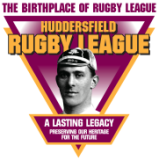 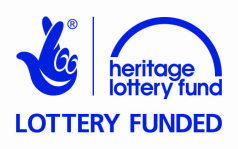 How Rugby Football Came to Huddersfield:Developments in Rugby FootballPupil Activity Sheet 1aRead the Pupil Resource Sheet.The second column of the table below tells you what the eight sources you have read are about. Write the letters of the sources to match the phrases that describe them.Letter of SourceWhat Source is Aboutwhy the first rules of football and rugby were writtenthe first league competitions in football, cricket and rugby, and why they startedboys who learned football at public school teaching the game back in their home towns the chaos and dangers of mob footballknockout cups as the first sporting competitionsthe first football-type games played by ancient civilisationshow Huddersfield’s main rugby club – now Huddersfield Giants – was formedwhy 22 clubs broke away from the Rugby Football Union to form the Northern Union